BON COURAGE!!! (sg)vc**************************************************************************************************************************************vocabulaire; Chanelhttps://glosor.eu/ovning/chanelbd.5666003.html questions Chanel bdNapoléon; prénom.....................................................résultat.....................     traduisez :Le jeune garçon, né le 15 août 1769, s’appelle Napoléon Bonaparte. Depuis l’âge de dix ans, il est élève dans une école militaire dans le nord de la France. Il ne parle pas encore très bien français, car il est né en Corse, et là on parle un dialecte italien. Napoléon fait une carrière militaire extraordinaire...._________________________________________________________________________________________________________________________________________________________________________________________________________________________________________________________________________________________________________________________________________________________________________________________________________________________________________..och vid 24 år blir han general. I ledningen för de franska trupperna, vinner han många slag. Snart är Napoléon en mycket mäktig man och den 2:a december 1804, är han utropad till fransmännens kejsare. Napoléons fru heter Joséphine. Efter 12 års giftermål, har paret ännu inga barn. Napoléon vill absolut ha en son och de skiljer sig._________________________________________________________________________________________________________________________________________________________________________________________________________________________________________________________________________________________________________________________________________________________________________________________________________________________________________En 1810, Napoléon épouse Marie-Louise, princesse d’Autriche. Elle a 18 ans. La cérémonie est magnifique et des milliers de Parisiens regardent le cortège. Bientôt, leur fils François Napoléon est né. _______________________________________________________________________________________________________________________________________________________________________________________________________________________________________________________________Kejsaren är galen av glädje. Under 20 år, krigar Napoléon. Han vinner många slag, i Austerlitz, i Iéna, i Friedland. Frankrike är nu det största landet i Europa. _______________________________________________________________________________________________________________________________________________________________________________________________________________________________________________________________Napoléon nomme ses frères rois et ses sœurs princesses. Mais l’invasion de la Russie en 1812 est une catastrophe. Tout change et les Français perdent des batailles. Napoléon abdique mais après un exile sur la petite île d’Elbe, il revient et attaque ses ennemis._________________________________________________________________________________________________________________________________________________________________________________________________________________________________________________________________________________________________________________________________________________________________________________________________________________________________________I Waterloo, 1815 är han slagen och allt är förlorat. Napoléon slutar sitt liv i fängelse på ön Sainte-Hélène 1821._______________________________________________________________________________________________________________________________________________________________________________________________________________________________________________________________Napoléon; version 1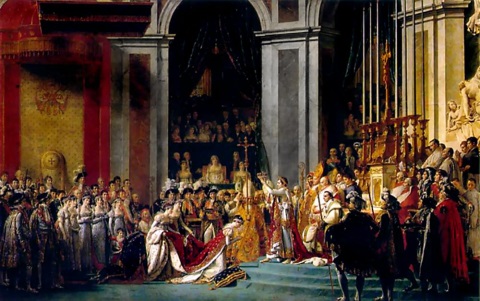 PARIS PÅ REA; prénom......................................résultat.....................sur 15 (25)vad handlar texten om? en français s’il vous plaît!________________________________________________________________________________________________________________________________________________________________________________________________________________________________________________________________________________________________________________________________________________________________________________________________________________________________________________________________________________________________________________________________________________________________________________________________________________________________________________________________________________________________________construction de phrasestricolore; questionscorrigévocabulaire; Chanelquestions Chanel bd https://glosor.eu/ovning/chanelbd.5666003.html Napoléon; prénom.....................................................résultat.....................     traduisez :Le jeune garçon, né le 15 août 1769, s’appelle Napoléon Bonaparte. Depuis l’âge de dix ans, il est élève dans une école militaire dans le nord de la France. Il ne parle pas encore très bien français, car il est né en Corse, et là on parle un dialecte italien. Napoléon fait une carrière militaire extraordinaire....den unge pojken född den 15:e augusti 1769 heter Napoléon Bonaparte. Sedan 10 års ålder är han elev på en militärskola i norra Frankrike. Han talar inte ännu så bra franska för han är född på Korsika och där talar man en italiensk dialekt. Napoléon gör en extraordinär militär karriär..och vid 24 år blir han general. I ledningen för de franska trupperna, vinner han många slag. Snart är Napoléon en mycket mäktig man och den 2:a december 1804, är han utropad till fransmännens kejsare. Napoléons fru heter Joséphine. Efter 12 års giftermål, har paret ännu inga barn. Napoléon vill absolut ha en son och de skiljer sig.et à 24 ans il devient général. À la tête des troupes françaises, il gagne beaucoup de batailles. Bientôt, Napoléon est un homme très puissant et le 2 décembre 1804, il est proclamé Empereur des Français. La femme de Napoléon s’appelle Joséphine. Après douze ans de mariage, le couple n’a toujours pas d’enfants. Napoléon veut absolument un fils et ils divorcent.En 1810, Napoléon épouse Marie-Louise, princesse d’Autriche. Elle a 18 ans. La cérémonie est magnifique et des milliers de Parisiens regardent le cortège. Bientôt, leur fils François Napoléon est né. År 1810 gifter sig Napoléon med Marie-Louise, prinsessa av Österrike. Hon är 18 år. Ceremonin är storslagen och tusentals Parisare tittar på kortegen. Snart föds deras son François Napoléon.Kejsaren är galen av glädje. Under 20 år, krigar Napoléon. Han vinner många slag, i Austerlitz, i Iéna, i Friedland. Frankrike är nu det största landet i Europa. L’empereur est fou de joie. Pendant vingt ans, Napoléon fait la guerre. Il gagne beaucoup de batailles, à Austerlitz, à Iéna, à Friedland. La France est maintenant le plus grand pays de l’Europe.Napoléon nomme ses frères rois et ses sœurs princesses. Mais l’invasion de la Russie en 1812 est une catastrophe. Tout change et les Français perdent des batailles. Napoléon abdique mais après un exile sur la petite île d’Elbe, il revient et attaque ses ennemis.Napoléon utnämner sina bröder till kungar och sina systrar till prinsessor. Men invasionen av Ryssland 1812 är en katastrof. Allt förändras och fransmännen förlorar slag. Napoléon abdikerar (avsäger sig tronen) men efter en landsflykt på den lilla ön Elba kommer han tillbaka och attackerar sina fiender.I Waterloo, 1815 är han slagen och allt är förlorat. Napoléon slutar sitt liv i fängelse på ön Sainte-Hélène 1821.À Waterloo, en 1815, il est battu et tout est perdu. Napoléon finit sa vie en prison sur l’île de Sainte-Hélène en 1821.Napoléon version 1PARIS EN SOLDESconstruction de phrasestricolore; questionsRendez-vousAlors qu’est-ce qu’elle fait ? Je lui ai dit 6 heures. Il est déjà six heures et quart !Bah, tu sais bien, elle est toujours en retard.Oui mais là ça va pas parce que le film il commence dans dix minutes !Oui c’est vrai, elle exagère !Tu as son numéro de portable ?Attends, je cherche… Non je ne l’ai pas. Tu ne l’as pas toi ?J’ai laissé mon portable à la maison.Ah ça c’est dommage !Tu lui as dis où ? Tu es sûr de l’endroit ?Je lui ai dit devant le cinéma et nous sommes devant le cinéma !C’est le bon cinéma tu es sûr ? Tu lui as dit quel cinéma ?Je lui ai dit le cinéma Cinémax et nous sommes devant le cinéma Cinémax !Il y a peut-être des embouteillages… Tu sais, elle habite loin.Quand on habite loin on part plus tôt !Ça c’est vrai oui. C’est extraordinaire les gens qui ne peuvent pas être à l’heure !Elle est peut-être malade ? Elle a peut-être décidé de ne pas venir ?Oui, c’est au choix. Et nous on attend !Ou peut-être qu’elle s’est trompée de jour ?Oui. Il y a une autre possibilité aussi : elle nous a oubliés !J’ai une suggestion : on rentre au cinéma et elle nous rejoindra à l’intérieur.Impossible.Pourquoi impossible ?C’est elle qui a les billets !Hé vous deux, comment ça va ? Me voilà !Bonjour Catherine, cela fait plaisir de te voir ! Tu vas bien ?Mais oui très bien ! J’espère que je ne suis pas en retard ?Mais non pas du tout, ne t’inquiète pas !exercices de français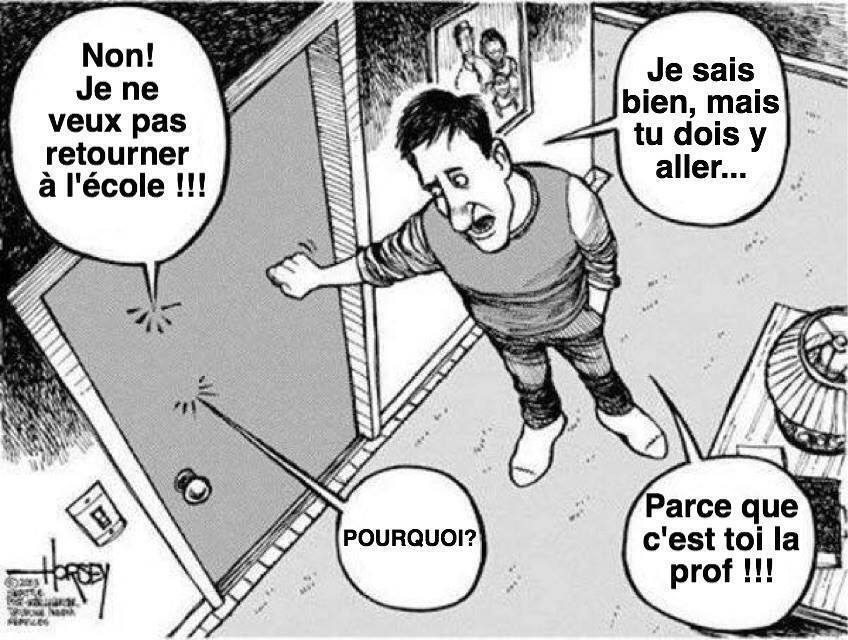 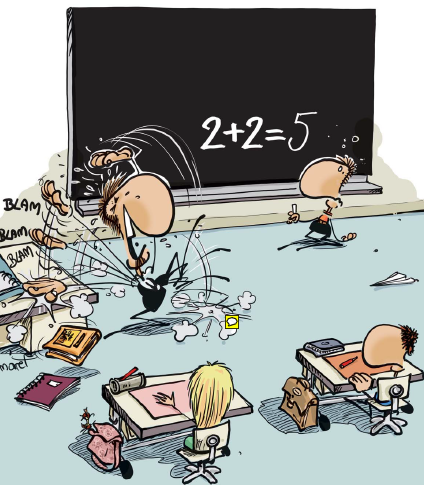 niveau 1présentprésentprésentprésentprendre = tapouvoir = kunnafaire = göravouloir = viljajetuilnousvousilsprésentprésentprésentprésentvenir = kommavoir = segagner = vinna, tjänamettre = sätta, ställajetuilnousvousilsqu’est-ce que tu fais?venirprendrevouloirpouvoirconnaîtretu fais tes devoirsje viens ce soirje prends une mousse au chocolatje veux une tarte aux myrtillesje peux vous aider?je connais Paristu fais le ménagetu viens avec moi au cinéma ?tu prends une entrée?qu’est-ce que tu veux?tu peux m’aider?tu connais Nantes?tu fais la vaisselleelle vient toute seuleelle prend de l’eauelle veut des cruditéselle peut gagnerelle connaît touttu fais la cuisineil vient à la fêteil prend du fromageil veut des crustacésil peut venir ce soiril connaît Marseilletu fais la lessiveon vient à 17.00on prend une tarte Tatinon veut des crêpes au mielon peut vous aider?on connaît la Francetu fais les coursesnous venons de Stockholmnous prenons une bavettenous voulons de la confiturenous pouvons payernous connaissons votre pèretu fais du shoppingvous venez d’où?vous prenez une boisson?vous voulez de la Chantilly?vous pouvez m’aider?vous connaissez cette rue?tu fais ton litils viennent de Francequ’est-ce que vous prenez?qu’est-ce que vous voulez?ils peuvent perdreils connaissent la Suèdetu fais des bêtisesje viens avec un amiils prennent une soupe aux poireauxils veulent des salades de fruitqui peut m’aider?je ne connais pas Rennestu ne fais rienles élèves viennent de Stockholmje ne prends pas de desserttu veux du saucisson?pouvez-vous venir?connaissez-vous un bon restaurant ici?vad gör du ?att kommaatt taatt vilja (ha)att kunnaatt känna tilldu gör dina läxorjag kommer i kvälljag tar en chokladpuddingjag vill ha en blåbärspajkan jag hjälpa er ?jag känner till Parisdu städarkommer du med mig på bio ?tar du en förrätt ?vad vill du (ha) ?kan du hjälpa mig ?känner du till Nantes ?du diskarhon kommer alldeles självhon tar vattenhon vill ha råkosthon kan vinnahon känner till alltdu lagar mathan kommer till festenhan tar osthan vill ha skaldjurhan kan komma ikvällhan känner till Marseilledu tvättarvi kommer klockan 17.00vi tar en uppochnervänd äppelpajvi vill ha pannkakor med honungman vi hjälpa er ?vi känner till Frankrikedu handlarvi kommer från Stockholmvi tar en köttbitvi vill ha syltvi kan betalavi känner till er pappadu shopparvarifrån kommer ni ?tar ni en dricka ?vill ni ha vispgrädde ?kan ni hjälpa mig ?känner ni till denna gata ?du bäddarde kommer från Frankrikevad tar ni ?vad vill ni ha ?de kan förlorade känner till Sverigedu gör dumheterjag kommer med en kompisde tar en purjolökssoppade vill ha fruktsalladvem kan hjälpa mig ?jag känner inte till Rennesdu gör ingentingeleverna kommer från Stockholmjag tar ingen efterrättvill du ha korv ?kan ni komma ?känner ni till en bra restaurang här ?varifrån kommer ni ?jag tar en glasshon lagar matvad gör du ?jag kan vinnakan ni hjälpa mig ?de känner till Sverigevad gör han ?vad tar ni ?kommer du på tisdag ?jag kan inte kommavill ni ha en dricka ?de gör sina läxorjag vill ha en kaffevad tar de?vi kommer på söndaghan städarde kommer intehon vill inte diskakan jag komma?lanserasälja - såldförrbrinna, brännaäragudordsömmerskadrömma omaldrig, någonsinsomingenägareförklaraen månadsenareprova, försökaväljafödas - föddviktig(ast), huvud-liljekonvaljhagtorniris, svärdsliljapåskliljaliten flaskaöveralltvärldkänna (till)bli – han/den blirställa utefteråtskapa1Comment s’appelle le parfum le plus vendu au monde?2Qui a créé ce parfum ?3Quelle était la profession de Coco Chanel ?4Dans quelles années a-t-elle beaucoup de succès ?5Elle a quand même un rêve. Lequel ?6De quelle origine est le mot « parfum » ?7À quoi utilisait-on le parfum autrefois ? Et pourquoi ?8Qui est Ernest Beaux ? Où habite-t-il ?9Pourquoi Coco Chanel contacte-t-elle ce monsieur ?10Un mois plus tard que propose Ernest Beaux à Coco Chanel ?11Quel parfum choisit-elle ?12Quels sont les ingrédients de ce parfum ?13Quand est née Coco Chanel ?14Quand est-ce qu’elle lance son nouveau parfum ?15Et alors, est-ce que les gens aiment ce nouveau parfum ?16Qui était Marilyn Monroe ? Pourquoi parle-t-on d’elle dans le texte ?*Napoléons fru heter Joséphine*Frankrike är nu det största landet i Europa*Napoléon är en mycket mäktig man*den unge mannen är född den 15 augusti 1769han föddes på Korsika*Napoléon slutar sitt liv i fängelse*han vinner många slag*hon är 18 århan pratar inte franska bra*han blir generalhan förlorar slag*han är besegrad och allt är förlorat*han är elev på en militärskola*paret har fortfarande inga barnhar du fortfarande inga barn?jag har barnhur många barn har du?när är du född?vet du vem Napoléon är?han är kejsarehan har en son*Napoléon vill absolut ha en son*under 20 år*deras son François Napoléon födsjag har förlorat alltjag skulle vilja bli generalpratar du italienska ?jag pratar inte franskahar du vunnit ?Napoléon dör i ett fängelse på en ököpaegendomtänkamåsteta bortaldrigstatsista, senasteriksälja utnågraviss, säkerinte mertavlapå reastoppa, arrestera, slutagepengarberättasäljatrafikkupp, slagmöta, träffasäljarehur mycket, hur mångaen man säljer Parishan heter Arthur Fumeronhan säljer olika monument i Parisdet är en bra försäljareen rysk diplomat köpte (skriv: har köpt) le Notre Dameen svensk man köpte l’Arche de la Défensemannen lurar (tromper=att lura) folkdet är en brottsling (un criminel)han säljer också Eiffeltornet till en rik amerikanamerikanen vill ha Eiffeltornet i sin trädgårdstaten måste sälja Mona Lisatiderna är dåligahan möter en amerikanpolisen arresterar mannenvarför kan man arrestera Alexandre Fumeron?det finns ett foto med Alexandre och en turistArthur har gjort ett stort misstagjag har tagit ett kortjag har inga mer pengar!det är sorgligtjag har berättat en historia1que veut dire tricolore?2de quelles couleurs est le drapeau français ?3que signifie le blanc ?4que signifie le bleu ?5que signifie le rouge ?6quand a-t-on créé le drapeau français ?7quand est-ce que le drapeau tricolore devient-il le drapeau officiel ?8où met-on le drapeau ?9avant d’être bleu, blanc, rouge on aurait pu faire un drapeau français de quelles couleurs ?10quels autres pays ont un drapeau tricolore à bandes horizontales ?11quels autres pays ont un drapeau tricolore à bandes verticales ?12est-ce qu’on peut brûler un drapeau français ?13quelle est l’amende si on brûle un drapeau ?14on vend beaucoup de drapeaux en France ?15comment est le drapeau suédois ?présentprésentprésentprésentprendre = tapouvoir = kunnafaire = göravouloir = viljajeprendspeuxfaisveuxtuprendspeuxfaisveuxilprendpeutfaitveutnousprenonspouvonsfaisonsvoulonsvousprenezpouvezfaitesvoulezilsprennentpeuventfontveulentprésentprésentprésentprésentvenir = kommavoir = segagner = vinna, tjänamettre = sätta, ställajeviensvoisgagnemetstuviensvoisgagnesmetsilvientvoitgagnemetnousvenonsvoyonsgagnonsmettonsvousvenezvoyezgagnezmettezilsviennentvoientgagnentmettentvad gör du ?qu’est-ce que tu fais?att kommaveniratt taprendreatt vilja (ha)vouloiratt kunnapouvoiratt känna tillconnaîtredu gör dina läxortu fais tes devoirsjag kommer i kvällje viens ce soirjag tar en chokladpuddingje prends une mousse au chocolatjag vill ha en blåbärspajje veux une tarte aux myrtilleskan jag hjälpa er ?je peux vous aider?jag känner till Parisje connais Parisdu städartu fais le ménagekommer du med mig på bio ?tu viens avec moi au cinéma ?tar du en förrätt ?tu prends une entrée?vad vill du (ha) ?qu’est-ce que tu veux?kan du hjälpa mig ?tu peux m’aider?känner du till Nantes ?tu connais Nantes?du diskartu fais la vaissellehon kommer alldeles självelle vient toute seulehon tar vattenelle prend de l’eauhon vill ha råkostelle veut des cruditéshon kan vinnaelle peut gagnerhon känner till alltelle connaît toutdu lagar mattu fais la cuisinehan kommer till festenil vient à la fêtehan tar ostil prend du fromagehan vill ha skaldjuril veut des crustacéshan kan komma ikvällil peut venir ce soirhan känner till Marseilleil connaît Marseilledu tvättartu fais la lessivevi kommer klockan 17.00on vient à 17.00vi tar en uppochnervänd äppelpajon prend une tarte Tatinvi vill ha pannkakor med honungon veut des crêpes au mielman vi hjälpa er ?on peut vous aider?vi känner till Frankrikeon connaît la Francedu handlartu fais les coursesvi kommer från Stockholmnous venons de Stockholm/on vient de Stockholmvi tar en köttbitnous prenons une bavette/on prend une bavettevi vill ha syltnous voulons de la confiture/on veut de la confiturevi kan betalanous pouvons payer/on peut payervi känner till er pappanous connaissons votre père/on connaît votre pèredu shoppartu fais du shoppingvarifrån kommer ni ?vous venez d’où?tar ni en dricka ?vous prenez une boisson?vill ni ha vispgrädde ?vous voulez de la Chantilly?kan ni hjälpa mig ?vous pouvez m’aider?känner ni till denna gata ?vous connaissez cette rue?du bäddartu fais ton litde kommer från Frankrikeils viennent de Francevad tar ni ?qu’est-ce que vous prenez?vad vill ni ha ?qu’est-ce que vous voulez?de kan förlorails peuvent perdrede känner till Sverigeils connaissent la Suèdedu gör dumhetertu fais des bêtisesjag kommer med en kompisje viens avec un amide tar en purjolökssoppails prennent une soupe aux poireauxde vill ha fruktsalladils veulent des salades de fruitvem kan hjälpa mig ?qui peut m’aider?jag känner inte till Rennesje ne connais pas Rennesdu gör ingentingtu ne fais rieneleverna kommer från Stockholmles élèves viennent de Stockholmjag tar ingen efterrättje ne prends pas de dessertvill du ha korv ?tu veux du saucisson?kan ni komma ?pouvez-vous venir?känner ni till en bra restaurang här ?connaissez-vous un bon restaurant ici?varifrån kommer ni ?vous venez d’où ?jag tar en glassje prends une glacehon lagar matelle fait la cuisinevad gör du ?qu’est-ce que tu fais ?jag kan vinnaje peux gagnerkan ni hjälpa mig ?vous pouvez m’aider ?de känner till Sverigeils connaissent la Suèdevad gör han ?qu’est-ce qu’il fait ?vad tar ni ?qu’est-ce que vous prenez ?kommer du på tisdag ?tu viens mardi ?jag kan inte kommaje ne peux pas venirvill ni ha en dricka ?vous voulez une boisson?de gör sina läxorils font leurs devoirsjag vill ha en kaffeje veux (avoir) un cafévad tar de?qu’est-ce qu’ils prennent?vi kommer på söndagon vient/nous venons dimanche, (on viendra)han städaril fait le ménagede kommer inteils ne viennent pashon vill inte diskaelle ne veut pas faire la vaissellekan jag komma?je peux venir?lancerlanseravendre - vendusälja - såldautrefoisförrbrûlerbrinna, brännahonoreräradieugudmot (m)ordcouturière (f)sömmerskarêver dedrömma omne...jamaisaldrig, någonsincommesomne...personneingenpropriétaireägareexpliquerförklaraun moisen månadplus tardsenareessayerprova, försökachoisirväljanaître - néfödas - föddprincipalviktig(ast), huvud-muguet (m)liljekonvaljaubépine (m)hagtorniris (m)iris, svärdsliljajonquille (f)påskliljaflacon (m)liten flaskapartoutöveralltmonde (m)världconnaîtrekänna (till)devenir – il devientbli – han/den blirexposerställa utpar la suiteefteråtcréerskapa1Comment s’appelle le parfum le plus vendu au monde?le parfum le plus vendu au monde s’appelle Chanel numéro 5le parfum le plus vendu au monde s’appelle Chanel numéro 52Qui a créé ce parfum ?c’est Coco Chanel qui a créé ce parfumc’est Coco Chanel qui a créé ce parfum3Quelle était la profession de Coco Chanel ?elle était couturièreelle était couturière4Dans quelles années a-t-elle beaucoup de succès ?elle a beaucoup de succès dans les années 1920elle a beaucoup de succès dans les années 19205Elle a quand même un rêve. Lequel ?Elle a le rêve de créer un nouveau parfumElle a le rêve de créer un nouveau parfum6De quelle origine est le mot « parfum » ?le mot vient du latin per fumare et ça veut dire par la fuméele mot vient du latin per fumare et ça veut dire par la fumée7À quoi utilisait-on le parfum autrefois ? Et pourquoi ?on utilisait le parfum pour honorer les Dieuxon utilisait le parfum pour honorer les Dieux8Qui est Ernest Beaux ? Où habite-t-il ?Il habite à Grasse où il a un laboratoire de parfumIl habite à Grasse où il a un laboratoire de parfum9Pourquoi Coco Chanel contacte-t-elle ce monsieur ?elle contacte Ernest Beaux parce qu’elle veut créer un nouveau parfumelle contacte Ernest Beaux parce qu’elle veut créer un nouveau parfum10Un mois plus tard que propose Ernest Beaux à Coco Chanel ?il propose 7 ou 8 parfums à Cocoil propose 7 ou 8 parfums à Coco11Quel parfum choisit-elle ?elle choisit le cinquièmeelle choisit le cinquième12Quels sont les ingrédients de ce parfum ?il y a du jasmin, de l’iris, de l’aubépine, de la rose et du muguetil y a du jasmin, de l’iris, de l’aubépine, de la rose et du muguet13Quand est née Coco Chanel ?elle est née le 19 août 1883elle est née le 19 août 188314Quand est-ce qu’elle lance son nouveau parfum ?elle lance son nouveau parfum le 19 août 1923elle lance son nouveau parfum le 19 août 192315Et alors, est-ce que les gens aiment ce nouveau parfum ?oui, les gens adorent ce nouveau parfumoui, les gens adorent ce nouveau parfum16Qui était Marilyn Monroe ? Pourquoi parle-t-on d’elle dans le texte ?c’était une actrice américaine et son parfum préféré était Chanel numéro 5c’était une actrice américaine et son parfum préféré était Chanel numéro 5Napoléons fru heter Joséphine La femme de Napoléon s’appelle JoséphineFrankrike är nu det största landet i Europa La France est maintenant le plus grand pays de l’EuropeNapoléon är en mycket mäktig man Napoléon est un homme très puissantden unge mannen är född den 15 augusti 1769  Le jeune garçon est né le 15 août 1769han föddes på Korsika il est né en CorseNapoléon slutar sitt liv i fängelse Napoléon finit sa vie en prisonhan vinner många slag Il gagne beaucoup de batailleshon är 18 år elle a 18 anshan pratar inte franska bra il ne parle pas bien le françaishan blir general il devient généralhan förlorar slag il perd des batailleshan är besegrad och allt är förlorat  il est battu et tout est perduhan är elev på en militärskola il est élève dans une école militaireparet har fortfarande inga barn le couple n’a toujours pas d’enfantshar du fortfarande inga barn? tu n’as toujours pas d’enfants?jag har barnj’ai des enfantshur många barn har du? tu as combien d’enfants?när är du född? quand es-tu né?vet du vem Napoléon är? tu sais qui est Napoléon ?han är kejsare il est empereurhan har en son il a un filsNapoléon vill absolut ha en son  Napoléon veut absolument un filsunder 20 år pendant 20 ansderas son François Napoléon föds  leur fils François Napoléon est néjag har förlorat allt j’ai tout perdu jag skulle vilja bli general je voudrais devenir généralpratar du italienska ? tu parles italien?jag pratar inte franska je ne parle pas françaishar du vunnit ? tu as gagné ?Napoléon dör i ett fängelse på en ö -Napolén meurt dans une prison sur une îleen solde(s)på readerniersista, senastecoup (m)kupp, slagtableau (m)tavlaricherikacheterköpane…jamaisaldrigcombienhur mycket, hur mångacertainviss, säkerquelquenågrarencontrermöta, träffacirculation (f)trafikenleverta bortdonnergearrêterstoppa, arrestera, slutaétat (m)statne…plusinte merargent (m) pengarvendresäljavendeur (m)säljarepensertänkapropriété (f)egendomraconterberättasoldersälja utdoitmåsteen man säljer Parisun homme vend Parishan heter Arthur Fumeronil s’appelle Arthur Fumeronhan säljer olika monument i Parisil vend des monuments différents à Parisdet är en bra försäljarec’est un bon vendeuren rysk diplomat köpte (skriv: har köpt) le Notre Dameun diplomate russe a acheté le Notre Dameen svensk man köpte l’Arche de la Défenseun homme suédois a acheté l’Arche de la Défensemannen lurar (tromper=att lura) folkl’homme trompe les gensdet är en brottsling (un criminel)c’est un criminelhan säljer också Eiffeltornet till en rik amerikanil vend aussi la Tour Eiffel à un Américain richeamerikanen vill ha Eiffeltornet i sin trädgårdl’Américain veut la Tour Eiffel dans son jardinstaten måste sälja Mona Lisal’État doit vendre la Jocondetiderna är dåligales temps sont mauvaishan möter en amerikanil rencontre un Américainpolisen arresterar mannenla police arrête l’hommevarför kan man arrestera Alexandre Fumeron?pourquoi peut-on arrêter Alexandre Fumeron?det finns ett foto med Alexandre och en turistil y a une photo avec Alexandre et un touristeArthur har gjort ett stort misstagArthur a fait une grande/grosse erreurjag har tagit ett kortj’ai pris une photojag har inga mer pengar!je n’ai plus d’argent!det är sorgligtc’est tristejag har berättat en historiaj’ai raconté une histoire1que veut dire tricolore?ça veut dire trois couleurs2de quelles couleurs est le drapeau français ?il est (le drapeau) est bleu, blanc et rouge3que signifie le blanc ?le blanc siggnifie le roi ; c’est la couleur du roi ; (c’est la couleur du royaume)4que signifie le bleu ?le bleu est avec le rouge les couleurs de Paris5que signifie le rouge ?le rouge est avec le bleu les couleurs de Paris (le rouge est le sang)6quand a-t-on créé le drapeau français ?on a créé le drapeau français en 17897quand est-ce que le drapeau tricolore devient-il le drapeau officiel ?il devient le drapeau officiel en 17928où met-on le drapeau ?on met le drapeau sur les écoles9avant d’être bleu, blanc, rouge on aurait pu faire un drapeau français de quelles couleurs ?on aurait pu avoir un drapeau français qui était bleu, blanc et rose10quels autres pays ont un drapeau tricolore à bandes horizontales ?voici des pays qui ont un drapeau tricoloree à bandes horizontales : la Hollande, la Russie, la Croatie, la Serbie, l’Allemagne11quels autres pays ont un drapeau tricolore à bandes verticales ?voici des pays qui ont un drapeau tricoloree à bandes vertiicales : l’Italie, l’Irlande, la Belgique, le Luxembourg12est-ce qu’on peut brûler un drapeau français ?non, c’est interdit de brûler le drapeau français, cela peut coûter très cher13quelle est l’amende si on brûle un drapeau ?il y a une amende de 1500 euros si on brûle le drapeau14on vend beaucoup de drapeaux en France ?oui, on vend de plus en plus de drapeaux en France15comment est le drapeau suédois ?le drapeau suédois est jaune et bleu avec une croix au milieu/c’est une croix jaune sur un fond bleu